CATEQUESIS TERCER GRADO ATTAGOSTO 2020Este mes iniciamos nuestros encuentros de catequesis celebrando…Nuestra escuela San Pio X cumple 60 años desde su fundación.Y celebramos nuestras fiestas Patronales, es decir recordando a San Pio X.Les comparto quien fue San Pio x Se llama Giuseppe, nación en Italia, dentro de una familia muy humilde pero de gran corazón.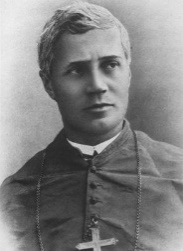 Su familia creía en Dios, iban todos juntos a misa los domingos …y Giuseppe siempre decía que quería ser sacerdote. Cuando fue sacerdote, recorrió muchas ciudades anunciando el Evangelio.Amaba a los niños, Y durante toda su vida, con todo su corazón trabajó para que los catequistas se eduquen para enseñar a los niños lo importante para sus vidas de conocer a Jesús.Para San Pio X, la eucaristía, ese pedacito de pan en el que se quedó Jesús con nosotros. Era muy importante y repetía las palabras que había escuchado de Jesús: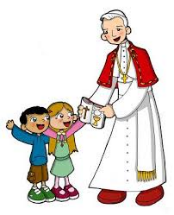  “Dejen que los niños vengan a mí”También San Pio X, sanaba, curaba a las personas enfermas, en nombre de Jesús, y les volvía su salud. Muchas personas le rezan a San Pio X , para que le pida a Dios, que sane algún familiar enfermo.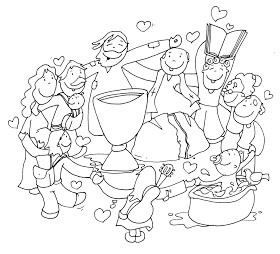 Jesús nos muestra, por medio de San Pío X, que la eucaristía es un pan que nos da la vida.PODÉS TAMBIÉN IR AL BLOG…CATEQUESIS – AGOSTO 3° abaNos reencontramos… ¡alegría!¡Hola Chicos!Otro tiempo más!  	Nos seguimos acompañando. Espero que junto con sus familias, aunque a lo mejor cansados, estén muy bien.	Sigamos en comunicación a través de este medio. Vuelvan a abrir para compartir las novedades de esta 2da etapa del año. Hacé click en http://catequesisalina.simplesite.com/ o pedile a tu familia que copie esta dirección en la barra de direccionesSeleccioná el grado que corresponde haciendo click (mirá el ejemplo de la imagen)Si querés hacé algún comentario y así podemos hacer que este tiempo sea compartido (si necesitás pedile ayuda a algún adulto de tu familia)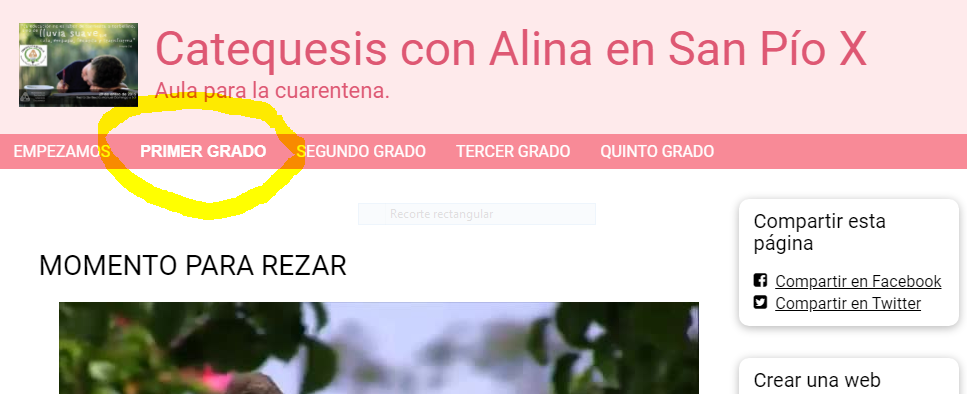 Te dejo además mi dirección de correo electrónico por si me quieren compartir algo (foto, idea, imagen, dibujo) o consultarme alguna inquietud. No te olvides de poner en el asunto quién sos y de qué grado alina.saumench@hotmail.com